АДМИНИСТРАЦИЯЛАЗОВСКОГО МУНИЦИПАЛЬНОГО ОКРУГА ПРИМОРСКОГО КРАЯПОСТАНОВЛЕНИЕ_______г.                                          с. Лазо                                                    № ___О проведении открытого конкурса на право осуществления перевозок по муниципальным маршрутам регулярных перевозок пассажиров и багажа автомобильным транспортом по нерегулируемым тарифам в границах пгт.ПреображениеВ соответствии с Федеральными законами от 06.10.2003 г. № 131-ФЗ «Об общих принципах организации местного самоуправления в Российской Федерации», от 26.07.2006 №135-ФЗ «О защите конкуренции», от 13.07.2015г.№220-ФЗ «Об организации регулярных перевозок пассажиров и багажа автомобильным транспортом и городским наземным электрическим транспортом в Российской Федерации и о внесении изменений в отдельные законодательные акты Российской Федерации», администрация Лазовского муниципального округа     ПОСТАНОВЛЯЕТ:	  1. Провести открытый конкурс  на право осуществления перевозок по муниципальным маршрутам регулярных перевозок пассажиров и багажа автомобильным транспортом по нерегулируемым тарифам в границах пгт.Преображение	 2. Извещение о проведении открытого конкурса разместить на официальном сайте администрации Лазовского муниципального округа  https://lazovskymo.gosuslugi.ru   3. Начальнику управления делами администрации Лазовского муниципального округа обеспечить размещение настоящего  постановления на официальном сайте администрации Лазовского муниципального округа в информационно-телекоммуникационной сети «Интернет» 4. Контроль за выполнением настоящего постановления оставляю за собой.Глава Лазовского муниципального округа                                          	 Ю.А. Мосальский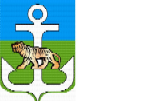 